 В соответствии со статьей 15 Устава Порецкого сельского поселения Порецкого района провести  в 17 часов 00 минут  22 ноября  2021 года  в администрации Порецкого сельского поселения  публичные слушания по проекту решения Собрания депутатов Порецкого сельского поселения «О бюджете Порецкого сельского поселения Порецкого района Чувашской Республики на 2022 год и на плановый период 2023 и 2024 годов».Для проведения публичных слушаний  назначить:Председательствующий на слушаниях – председатель Собрания депутатов Порецкого  сельского поселения Порецкого района Т.Г.Авраменко;Секретарь публичных слушаний – заместитель главы администрации Порецкого сельского поселения – Ефимова Н.М.;Докладчик – глава администрации Порецкого сельского поселения А.Е.Барыкин.Настоящее распоряжение и проект решения Собрания депутатов Порецкого сельского поселения Порецкого района «О бюджете Порецкого сельского поселения Порецкого района Чувашской Республики на 2022 и на плановый период 2023 и 2024 годов» опубликовать в муниципальной газете «Вестник Поречья».Глава администрации Порецкого сельского поселения                                                                            А. Е. БарыкинЕфимова Н.М.2-19-74АдминистрацияПорецкого сельского поселенияПорецкого районаЧувашской РеспубликиРАСПОРЯЖЕНИЕ  01.11.2021 № 98-рс. Порецкое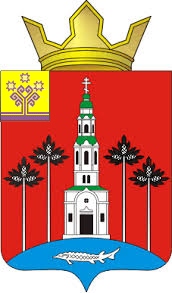  Чăваш РеспубликинПăрачкав районĕнПорецкое ял тăрăхĕнадминистрацийĕХУШУ              01.11.2021 № 98-рПорецкое сали